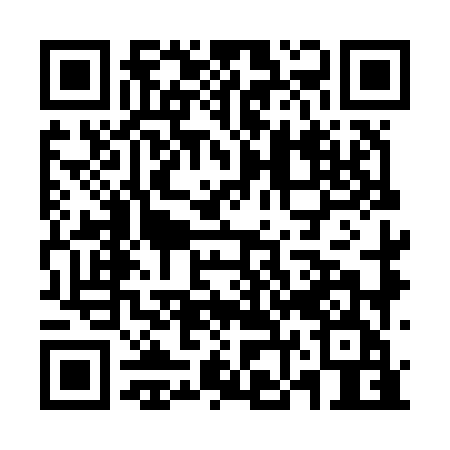 Prayer times for Little Cayman, Cayman IslandsWed 1 May 2024 - Fri 31 May 2024High Latitude Method: NonePrayer Calculation Method: Muslim World LeagueAsar Calculation Method: ShafiPrayer times provided by https://www.salahtimes.comDateDayFajrSunriseDhuhrAsrMaghribIsha1Wed4:335:5112:173:356:447:572Thu4:335:5112:173:346:447:573Fri4:325:5012:173:346:447:584Sat4:315:4912:173:336:457:585Sun4:305:4912:173:336:457:596Mon4:305:4812:173:326:457:597Tue4:295:4812:173:326:468:008Wed4:285:4712:173:326:468:009Thu4:285:4712:173:316:478:0110Fri4:275:4612:173:316:478:0211Sat4:275:4612:173:316:478:0212Sun4:265:4612:173:306:488:0313Mon4:255:4512:173:306:488:0314Tue4:255:4512:173:306:498:0415Wed4:245:4412:173:296:498:0416Thu4:245:4412:173:296:498:0517Fri4:235:4412:173:296:508:0518Sat4:235:4312:173:296:508:0619Sun4:225:4312:173:296:518:0720Mon4:225:4312:173:306:518:0721Tue4:215:4312:173:316:518:0822Wed4:215:4212:173:316:528:0823Thu4:215:4212:173:326:528:0924Fri4:205:4212:173:326:538:0925Sat4:205:4212:173:336:538:1026Sun4:205:4112:173:346:538:1027Mon4:195:4112:173:346:548:1128Tue4:195:4112:183:356:548:1129Wed4:195:4112:183:356:558:1230Thu4:195:4112:183:366:558:1231Fri4:185:4112:183:366:558:13